Tool Box by Pôle Mer Bretagne AtlantiqueTool Box by Pôle Mer Bretagne AtlantiqueInvestissement minoritaire en fonds propresInvestissement minoritaire en fonds propresPublicsObjectifFORCE 29 est un fonds d’investissement adossé au Crédit Agricole du Finistère.Doté de 13 millions d’euros, il participe au financement de l’innovation, du développement et de la transmission des entreprises.Par son intervention minoritaire dans les entreprises du territoire finistérien, FORCE 29 devient associé à côté de l’équipe fondatrice. Il apporte des liquidés et renforce la solvabilité de l’entreprise. Fonds multisectoriel, FORCE 29 a toutefois un axe de développement important auprès de toutes les entreprises rassemblées dans la Filière MER du Crédit Agricole et labellisées par le Pôle Mer Bretagne Atlantique.ContenuLes interventions de FORCE 29 sont comprises entre 100 000 et 500 000 € en une ou plusieurs fois. Ces opérations sont essentiellement réalisées en co-investissement avec d’autres fonds partenaires. Les supports d’investissement sont majoritairement des actions ordinaires ou actions de préférence, et plus marginalement des titres hybrides comme des obligations convertibles.La durée d’un investissement en fonds propres est de l’ordre de 5-7 ans, et il est habituellement convenu d’une sortie de l’investisseur dès de la signature du pacte d’associés.FORCE 29 est un maillon dans la chaine du financement des entreprises et un des intervenants du Capital Investissement du Groupe Crédit Agricole.FORCE 29 participe activement au conseil de surveillance mis en place dans la continuité d’une augmentation de capital, c’est l’occasion de partager les points de vue avec le management de la société.FondateursDirigeants Direction financièreFondateursDirigeants Direction financièreObjectifFORCE 29 est un fonds d’investissement adossé au Crédit Agricole du Finistère.Doté de 13 millions d’euros, il participe au financement de l’innovation, du développement et de la transmission des entreprises.Par son intervention minoritaire dans les entreprises du territoire finistérien, FORCE 29 devient associé à côté de l’équipe fondatrice. Il apporte des liquidés et renforce la solvabilité de l’entreprise. Fonds multisectoriel, FORCE 29 a toutefois un axe de développement important auprès de toutes les entreprises rassemblées dans la Filière MER du Crédit Agricole et labellisées par le Pôle Mer Bretagne Atlantique.ContenuLes interventions de FORCE 29 sont comprises entre 100 000 et 500 000 € en une ou plusieurs fois. Ces opérations sont essentiellement réalisées en co-investissement avec d’autres fonds partenaires. Les supports d’investissement sont majoritairement des actions ordinaires ou actions de préférence, et plus marginalement des titres hybrides comme des obligations convertibles.La durée d’un investissement en fonds propres est de l’ordre de 5-7 ans, et il est habituellement convenu d’une sortie de l’investisseur dès de la signature du pacte d’associés.FORCE 29 est un maillon dans la chaine du financement des entreprises et un des intervenants du Capital Investissement du Groupe Crédit Agricole.FORCE 29 participe activement au conseil de surveillance mis en place dans la continuité d’une augmentation de capital, c’est l’occasion de partager les points de vue avec le management de la société.DuréeObjectifFORCE 29 est un fonds d’investissement adossé au Crédit Agricole du Finistère.Doté de 13 millions d’euros, il participe au financement de l’innovation, du développement et de la transmission des entreprises.Par son intervention minoritaire dans les entreprises du territoire finistérien, FORCE 29 devient associé à côté de l’équipe fondatrice. Il apporte des liquidés et renforce la solvabilité de l’entreprise. Fonds multisectoriel, FORCE 29 a toutefois un axe de développement important auprès de toutes les entreprises rassemblées dans la Filière MER du Crédit Agricole et labellisées par le Pôle Mer Bretagne Atlantique.ContenuLes interventions de FORCE 29 sont comprises entre 100 000 et 500 000 € en une ou plusieurs fois. Ces opérations sont essentiellement réalisées en co-investissement avec d’autres fonds partenaires. Les supports d’investissement sont majoritairement des actions ordinaires ou actions de préférence, et plus marginalement des titres hybrides comme des obligations convertibles.La durée d’un investissement en fonds propres est de l’ordre de 5-7 ans, et il est habituellement convenu d’une sortie de l’investisseur dès de la signature du pacte d’associés.FORCE 29 est un maillon dans la chaine du financement des entreprises et un des intervenants du Capital Investissement du Groupe Crédit Agricole.FORCE 29 participe activement au conseil de surveillance mis en place dans la continuité d’une augmentation de capital, c’est l’occasion de partager les points de vue avec le management de la société.Diligences initiales : environ 10 heures Participation au Conseil de Surveillance de l’entreprise : 5-7 ansDiligences initiales : environ 10 heures Participation au Conseil de Surveillance de l’entreprise : 5-7 ansObjectifFORCE 29 est un fonds d’investissement adossé au Crédit Agricole du Finistère.Doté de 13 millions d’euros, il participe au financement de l’innovation, du développement et de la transmission des entreprises.Par son intervention minoritaire dans les entreprises du territoire finistérien, FORCE 29 devient associé à côté de l’équipe fondatrice. Il apporte des liquidés et renforce la solvabilité de l’entreprise. Fonds multisectoriel, FORCE 29 a toutefois un axe de développement important auprès de toutes les entreprises rassemblées dans la Filière MER du Crédit Agricole et labellisées par le Pôle Mer Bretagne Atlantique.ContenuLes interventions de FORCE 29 sont comprises entre 100 000 et 500 000 € en une ou plusieurs fois. Ces opérations sont essentiellement réalisées en co-investissement avec d’autres fonds partenaires. Les supports d’investissement sont majoritairement des actions ordinaires ou actions de préférence, et plus marginalement des titres hybrides comme des obligations convertibles.La durée d’un investissement en fonds propres est de l’ordre de 5-7 ans, et il est habituellement convenu d’une sortie de l’investisseur dès de la signature du pacte d’associés.FORCE 29 est un maillon dans la chaine du financement des entreprises et un des intervenants du Capital Investissement du Groupe Crédit Agricole.FORCE 29 participe activement au conseil de surveillance mis en place dans la continuité d’une augmentation de capital, c’est l’occasion de partager les points de vue avec le management de la société.TarifsObjectifFORCE 29 est un fonds d’investissement adossé au Crédit Agricole du Finistère.Doté de 13 millions d’euros, il participe au financement de l’innovation, du développement et de la transmission des entreprises.Par son intervention minoritaire dans les entreprises du territoire finistérien, FORCE 29 devient associé à côté de l’équipe fondatrice. Il apporte des liquidés et renforce la solvabilité de l’entreprise. Fonds multisectoriel, FORCE 29 a toutefois un axe de développement important auprès de toutes les entreprises rassemblées dans la Filière MER du Crédit Agricole et labellisées par le Pôle Mer Bretagne Atlantique.ContenuLes interventions de FORCE 29 sont comprises entre 100 000 et 500 000 € en une ou plusieurs fois. Ces opérations sont essentiellement réalisées en co-investissement avec d’autres fonds partenaires. Les supports d’investissement sont majoritairement des actions ordinaires ou actions de préférence, et plus marginalement des titres hybrides comme des obligations convertibles.La durée d’un investissement en fonds propres est de l’ordre de 5-7 ans, et il est habituellement convenu d’une sortie de l’investisseur dès de la signature du pacte d’associés.FORCE 29 est un maillon dans la chaine du financement des entreprises et un des intervenants du Capital Investissement du Groupe Crédit Agricole.FORCE 29 participe activement au conseil de surveillance mis en place dans la continuité d’une augmentation de capital, c’est l’occasion de partager les points de vue avec le management de la société.Diligences initiales internes : gratuitesHonoraires selon la LOI rédigée au cas par casDiligences initiales internes : gratuitesHonoraires selon la LOI rédigée au cas par casObjectifFORCE 29 est un fonds d’investissement adossé au Crédit Agricole du Finistère.Doté de 13 millions d’euros, il participe au financement de l’innovation, du développement et de la transmission des entreprises.Par son intervention minoritaire dans les entreprises du territoire finistérien, FORCE 29 devient associé à côté de l’équipe fondatrice. Il apporte des liquidés et renforce la solvabilité de l’entreprise. Fonds multisectoriel, FORCE 29 a toutefois un axe de développement important auprès de toutes les entreprises rassemblées dans la Filière MER du Crédit Agricole et labellisées par le Pôle Mer Bretagne Atlantique.ContenuLes interventions de FORCE 29 sont comprises entre 100 000 et 500 000 € en une ou plusieurs fois. Ces opérations sont essentiellement réalisées en co-investissement avec d’autres fonds partenaires. Les supports d’investissement sont majoritairement des actions ordinaires ou actions de préférence, et plus marginalement des titres hybrides comme des obligations convertibles.La durée d’un investissement en fonds propres est de l’ordre de 5-7 ans, et il est habituellement convenu d’une sortie de l’investisseur dès de la signature du pacte d’associés.FORCE 29 est un maillon dans la chaine du financement des entreprises et un des intervenants du Capital Investissement du Groupe Crédit Agricole.FORCE 29 participe activement au conseil de surveillance mis en place dans la continuité d’une augmentation de capital, c’est l’occasion de partager les points de vue avec le management de la société.IntervenantsObjectifFORCE 29 est un fonds d’investissement adossé au Crédit Agricole du Finistère.Doté de 13 millions d’euros, il participe au financement de l’innovation, du développement et de la transmission des entreprises.Par son intervention minoritaire dans les entreprises du territoire finistérien, FORCE 29 devient associé à côté de l’équipe fondatrice. Il apporte des liquidés et renforce la solvabilité de l’entreprise. Fonds multisectoriel, FORCE 29 a toutefois un axe de développement important auprès de toutes les entreprises rassemblées dans la Filière MER du Crédit Agricole et labellisées par le Pôle Mer Bretagne Atlantique.ContenuLes interventions de FORCE 29 sont comprises entre 100 000 et 500 000 € en une ou plusieurs fois. Ces opérations sont essentiellement réalisées en co-investissement avec d’autres fonds partenaires. Les supports d’investissement sont majoritairement des actions ordinaires ou actions de préférence, et plus marginalement des titres hybrides comme des obligations convertibles.La durée d’un investissement en fonds propres est de l’ordre de 5-7 ans, et il est habituellement convenu d’une sortie de l’investisseur dès de la signature du pacte d’associés.FORCE 29 est un maillon dans la chaine du financement des entreprises et un des intervenants du Capital Investissement du Groupe Crédit Agricole.FORCE 29 participe activement au conseil de surveillance mis en place dans la continuité d’une augmentation de capital, c’est l’occasion de partager les points de vue avec le management de la société.Didier HAMON Chargé de participationsFORCE 29didier.hamon@force-29.bzh02 98 76 05 29 06 08 28 59 03Didier HAMON Chargé de participationsFORCE 29didier.hamon@force-29.bzh02 98 76 05 29 06 08 28 59 03ObjectifFORCE 29 est un fonds d’investissement adossé au Crédit Agricole du Finistère.Doté de 13 millions d’euros, il participe au financement de l’innovation, du développement et de la transmission des entreprises.Par son intervention minoritaire dans les entreprises du territoire finistérien, FORCE 29 devient associé à côté de l’équipe fondatrice. Il apporte des liquidés et renforce la solvabilité de l’entreprise. Fonds multisectoriel, FORCE 29 a toutefois un axe de développement important auprès de toutes les entreprises rassemblées dans la Filière MER du Crédit Agricole et labellisées par le Pôle Mer Bretagne Atlantique.ContenuLes interventions de FORCE 29 sont comprises entre 100 000 et 500 000 € en une ou plusieurs fois. Ces opérations sont essentiellement réalisées en co-investissement avec d’autres fonds partenaires. Les supports d’investissement sont majoritairement des actions ordinaires ou actions de préférence, et plus marginalement des titres hybrides comme des obligations convertibles.La durée d’un investissement en fonds propres est de l’ordre de 5-7 ans, et il est habituellement convenu d’une sortie de l’investisseur dès de la signature du pacte d’associés.FORCE 29 est un maillon dans la chaine du financement des entreprises et un des intervenants du Capital Investissement du Groupe Crédit Agricole.FORCE 29 participe activement au conseil de surveillance mis en place dans la continuité d’une augmentation de capital, c’est l’occasion de partager les points de vue avec le management de la société.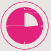 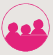 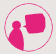 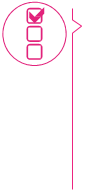 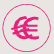 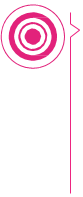 